      P233Q Supplemental Curriculum Topics / Activities (Grades: 3-5)Directions: Students will conduct research and use interactive websites to learn about curriculum related topics.Directions: Chart each day’s weather using the pictures provided – draw or cut, glue (or) tape pictures into each box after observing the daily weather.  Objective: Students will: (1) keep a weather record to collect data about weather over an extended period of time.Number and Operations Grid: The number grid can be used as a tool to help students count and solve problems. Directions: Do addition or subtraction calculations using the number grid.ELA:Literature Read a bookhttps://www.storylineonline.net/books/house-that-jane-built/Read a bookhttps://www.storylineonline.net/books/house-that-jane-built/Read a bookhttps://www.storylineonline.net/books/house-that-jane-built/ Read a bookhttps://www.storylineonline.net/books/house-that-jane-built/Read a bookhttps://www.storylineonline.net/books/house-that-jane-built/Math:Numbers and OperationsUse a number grid to do math computations https://www.ixl.com/math/Use a number grid to do math computations https://www.ixl.com/mathUse a number grid to do math computations https://www.ixl.com/math/Use a number grid to do math computations https://www.ixl.com/math/Use a number grid to do math computations https://www.ixl.com/math/Science: Weather and ErosionUse the attached chart to document today’s weatherUse the attached chart to document today’s weatherUse the attached chart to document today’s weatherUse the attached chart to document today’s weatherUse the attached chart to document today’s weatherS.S:NY State and Local Gov’tIdentify NY State using a maphttp://www.yourchildlearns.com/us_map.htmIdentify NY’s five boroughs using a maphttp://ontheworldmap.com/usa/city/new-york-city/nyc-boroughs-map.htmlResearch and identify the bill of rightshttps://bensguide.gpo.gov/bill-of-rights-1789-91Identify the three branches of Governmenthttps://bensguide.gpo.gov/search?q=branches+of+governmentResearch and identify your local government officialshttps://www.buildingcongress.com/industry-links/New-York-City-Government-Elected-OfficialsAdditional ResourcesPractice counting and writing numbers up to 100Practice learning/writing your personal information: i.e. first and last name, address and phone numberReview the alphabet letters and their sounds. Identify the vowels and their soundsSight word practice: https://sightwords.com/sight-words/dolch/Practice asking and answering “wh” questions related to stories read or personal experiencesLearning Websiteshttps://www.coolmath.com/https://www.starfall.com/https://pbskids.org/https://kids.nationalgeographic.com/https://www.timeforkids.com/Day 1Day 2Day 3Day 4Day 5Day 6Day 7Day 8Day 9 Day 10Day 11Day 12Day 13Day 14Day 15Day 16Day 17Day 18Day 19Day 20Day 21Day 22Day 23Day 24Day 25Day 26Day 27Day 28Day 29Day 30Day 31Sunny 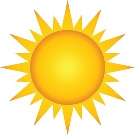 Partly Sunny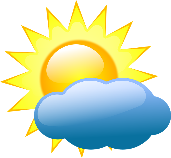 Rainy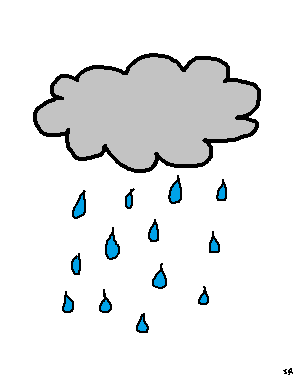 Snowy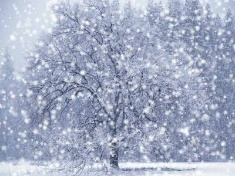 Cloudy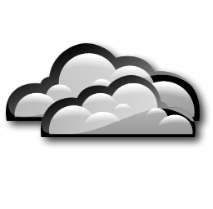 Sunny Partly SunnyRainySnowyCloudySunny Partly SunnyRainySnowyCloudySunny Partly SunnyRainySnowyCloudySunny Partly SunnyRainySnowyCloudySunny Partly SunnyRainy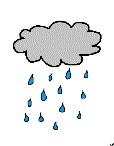 SnowyCloudy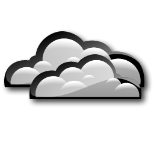 123456789101112131415161718192021222324252627282930313233343536373839404142434445464748495051525354555657585960616263646566676869707172737475767778798081828384858687888990919293949596979899100